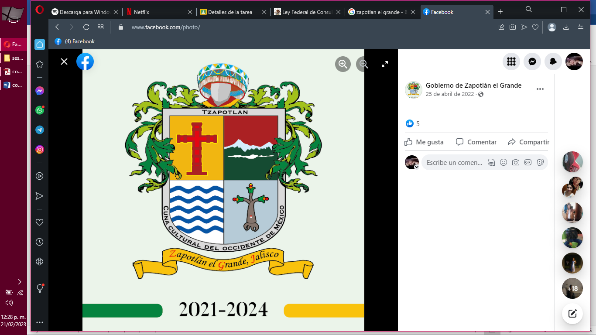 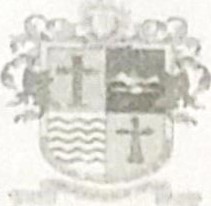 Gobierno Municipalde Zapotlán El Grande, JaliscoAdministración 2021-2024C. Ernesto Sánchez SánchezC. Laura Elena Martínez RuvalcabaC. Raúl Chávez GarcíaC. Jorge de Jesús Juárez ParraRegidores Vocales de la Comisión Edilicia doDerechos Humanos, Equidad de Género y Asuntos IndígenasPRESE NTEPor medio del presente envío un respetuoso saludo, y a vez aprovecho para convocarlos a la Sesión Ordinaria No. $ de la Comisión Edilicia Permanente de Derechos humanos Equidad de Género y Asuntos Indígenas, de conformidad con IO establecido en el artículo 115 constitucional, articulo 27 de la Ley de Gobierno y la Administración Pública Municipal del Estado de Jalisco, 37, 38 fracciones IX, 40, al '19, 58 y demás relativos s/ aplicables del reglamento interior del Ayuntamiento de Zapotlán el Grande.Sesión que tendrá verificativo el día martes 18 dieciocho del mes de octubre presente anualidad a las 11:30 once horas con treinta minutos, en Sala María Elena Larios ubicada en la planta baja en el interior de este Honorable Ayuntamiento;ORDEN DEL DIA1.- Lista de Asistencia y Declaración del Quorum Legal.2.- Aprobación del orden del día3.-Protocolo de Actuación con Perspectiva de igualdad de Género Para la Investigación de Quejas, Denuncias y de substanciación y Resolución do Procedimientos de responsabilidad Administrativa del órgano Interno do Control de Zapotlán el Grande.4.- Asuntos Varios5.- Clausura.Sin más por el momento agradezco sus atenciones que brinde al presente esperando una respuesta positiva a la anterior convocatoria quedando a sus órdenes para cualquier duda o aclaración“ATENTAMENTE 2022AÑO DE LA ATENCIÓN INTEGRAL A NIÑAS, NIÑOS, ADOLESCENTES CON CANCER EN JALISCO”“2022 AÑO DEL CINCUENTA ANIVERSARIO DEL INSTITUTO TECNOLOGICO DE CIUDAD GUZMAN” Ciudad guzmán municipio de Zapotlán el grande Jalisco, a 14 de octubre del 2022EVA MARIA DE JESUS BARRETO Presidenta de la comisión edilicia permanente de derechos humanos, equidad de género y asuntos indígenas 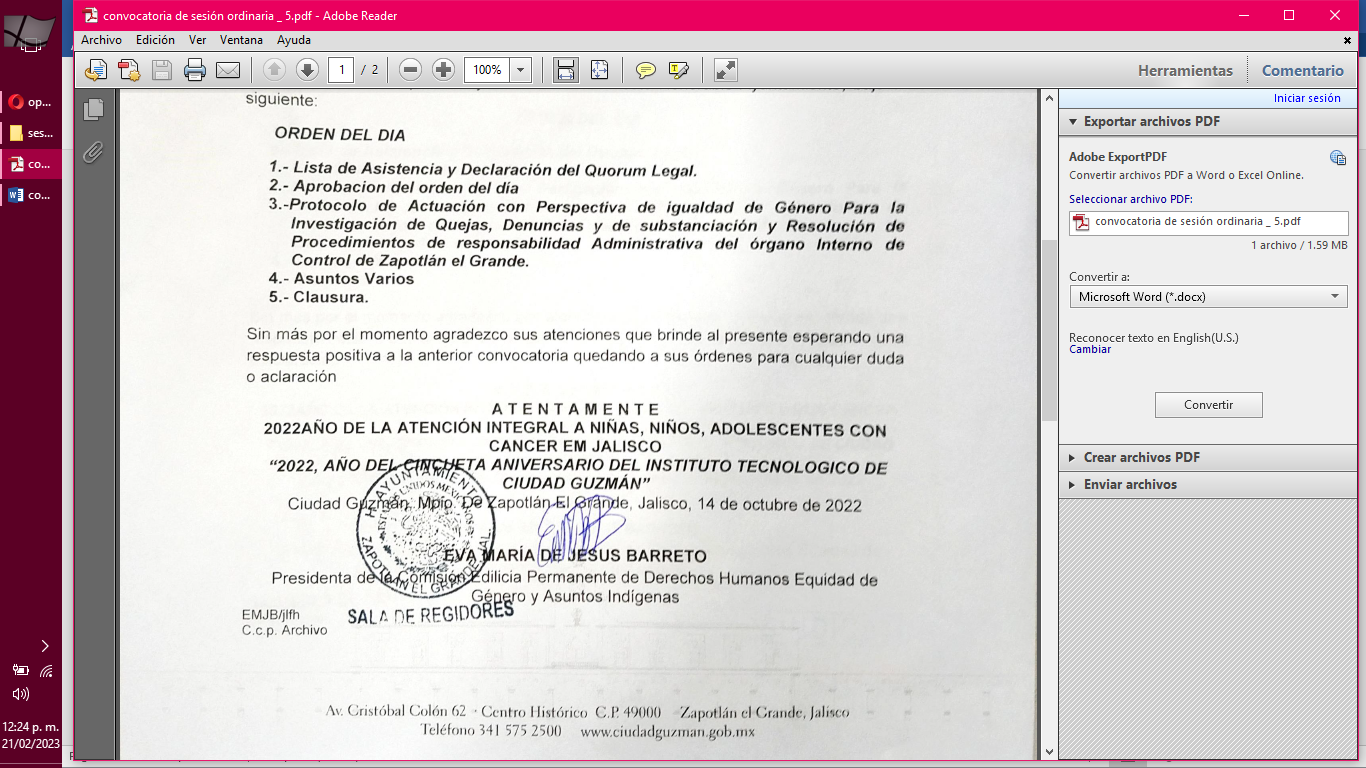 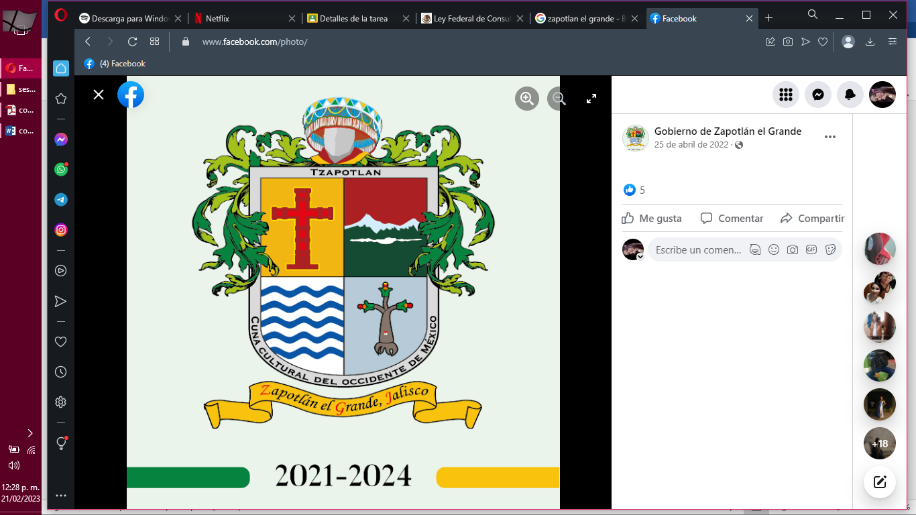 Gobierno Municipalde Zapotlán El Grande, JaliscoAdministración 2021-2024c. Magali casillas Contrerasc. Tania Magdalena Bernardino JuárezC. Betty Magaly Campos CoronaC. Sara Moreno RamírezC. Jorge de Jesús Juárez ParraRegidores vocales de la comisión edilicia de reglamentos y gobernación.PRESENTEPor medio del presente le envió un respetuoso saludo y a su vez aprovecho para convocarlos a la sesión ordinaria No. 6 de la comisión edilicia permanente de los derechos humanos equidad de género y asuntos indígenas de conformidad con lo establecido en el artículo 115 constitucional, articulo 27 de la Ley de Gobierno y la Administración Pública Municipal del Estado de Jalisco, 37, 38 fracciones IX, 40, al 49, 58 y demás relativos y aplicables del reglamento interior del Ayuntamiento de Zapotlán el Grande.Sesión que tendrá verificativo el día martes 18 dieciocho del mes de octubre de la presente anualidad a las 11:30 once horas con treinta minutos, en Sala María Elena Larios ubicada en la planta baja en el interior de este Honorable Ayuntamiento; bajo el siguiente.ORDEN DEL DIA1._ Lista de Asistencia y Declaración del Quorum Legal.2.- Aprobación del orden del día3.-Protocolo de Actuación con Perspectiva de igualdad de Género Para la Investigación de Quejas, Denuncias y de substanciación y Resolución de Procedimientos de responsabilidad Administrativa del órgano Interno de Control de Zapotlán el Grande.4.- Asuntos Varios5.- Clausura.Sin más por el momento agradezco sus atenciones que brinde al presente esperando una respuesta positiva a la anterior convocatoria quedando a sus órdenes para cualquier duda o aclaraciónATENTAM ENTE2022AÑO DE LA ATENCIÓN INTEGRAL A NIÑAS, NIÑOS, ADOLESCENTES CON CANCER EN JALISCO “2022 AÑO DEL CINNCUETA ANIVERSARIO DEL INSTITUTO TECNOLOGICO DE CIUDAD GUZMAN”Ciudad Guzmán municipio de Zapotlán el grande Jalisco, 14 de octubre de 2022EVA MARIA DE JESUS BARRETOPresidencia de la comisión Edilicia permanente de Derechos Humanos Equidad deGénero y Asuntos IndígenasAv. Cristóbal Colón 62 • Centro Histórico C.P. 49000 Zapotlán cl Grande, Jalisco	Teléfono 341 575 2500 www.ciudadguzman.gob.mx DEPENDENCIAREGIDORESNo. DE OFICIO 1276/2022ASUNTOSE CONVOCA A SESION ORDINARIA No. 6DEPENDENCIAREGIDORESNo. DE OFICIO 1277/2022ASUNTOSE CONVOCA A SESION ORDINARIA No. 6